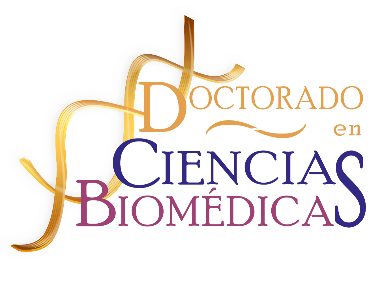 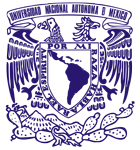 Cd. Universitaria, Cd.Mx., a _____ de ________ de 20___.Comité AcadémicoDoctorado en Ciencias Biomédicas, UNAMP r e s e n t e.ASUNTO: Baja DefinitivaPor medio de la presente informo al Comité Académico que he decido no continuar con mis estudios de doctorado. Los motivos de mi decisión son los siguientes: (indicar motivo(s)AtentamenteNombre y firma del alumno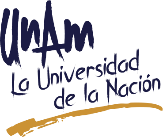 